   Smer: Medicinska sestra – Vaspitač   I V godinaOrganizacija i raspored života dece na uzrastu do 8 meseciOrganizacija i raspored života dece na uzrastu od  8 do 18 meseciOrganizacija i raspored života dece od 18 do 24 meseciOrganizacija i raspored života dece od 24 do 36 meseciPričanje deciČitanje deciIgra dece Muzika u vaspitanjuPojam i vrste aktivnostiIgračke pojam i klasifikacijaVrste i značaj navikaAdaptacijaNeprilagođeno ponašanjeVidovi saradnje sa porodicomTipovi roditeljaMetodr zdravstveno-vaspitnog radaReadaptacijaMetode i oblici rada na formiranju navikaZajedničke aktivnosti sestre i dece Organizovanje motoričkih aktivnosti dece PRAKTIČNI  DEO:Postupak medicinske sestre na prijemuPostupak pri sprovođenju sterilizacije i dezinfekcijePreduzimanje mera u slučaju povredaPostupak sestre sa obolelim detetomStvaranje pozitivne psihološke klimeOrganizacija igreOrganizacija nege  detetaPostupci sestre pri formiranju i razvijanju higijenskih, kulturnih i radnih navika po uzrastima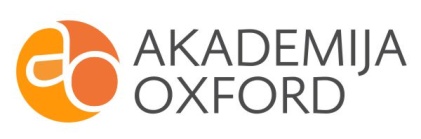 